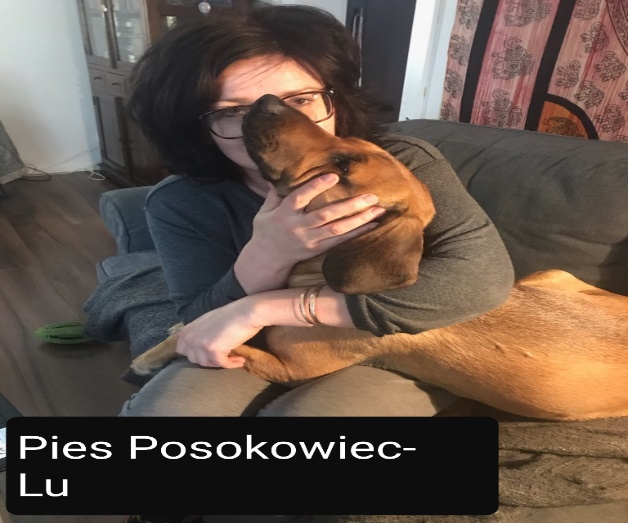 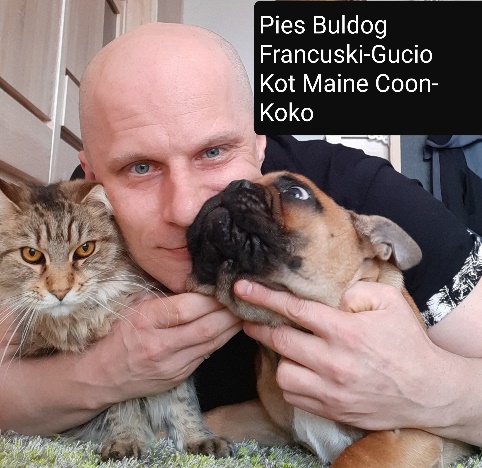 Pozytywny wpływ zwierząt na człowieka    Zwierzęta towarzyszą nam od wieków. Kiedyś jako zwierzęta do pracy, dzisiaj jako członkowie rodziny. Bardzo często nie jesteśmy świadomi ile tak naprawdę dobrego dają nam zwierzęta, i jak duży wpływ maja na nasze życie. Wiele zalet posiadania zwierząt potwierdzono naukowo, a każdy kto je posiada, chyba może się z tym zgodzić. W Polsce według statystyk co druga osoba posiada pod opieką lub w najbliższym otoczeniu jakiegoś zwierzaka.  Co zatem, dzięki swojemu pupilowi zyskuje ta „co druga” osoba?Redukują stresPomaga już samo przebywanie w jednym pokoju z ulubieńcem. Gdy patrzymy na swojego pupila, który cieszy się na nasz widok albo się do nas przytula, organizm wydziela oksytocynę. Hormon ten wpływa na tworzenie więzi i budzi odruchy opiekuńcze. Samo towarzystwo psa czy kota sprawia, że łatwiej radzimy sobie z trudnymi sytuacjami. Towarzyszy im wówczas mniejsze napięcie i zdenerwowanie.Obniżają poziom cholesteroluGdy masz w domu psa, musisz z nim wychodzić codziennie na spacery. A ruch pomaga utrzymać poziom złego cholesterolu w ryzach. Obniżają ciśnienieA to wszystko dzięki zbawiennemu wpływowi głaskania zwierząt futerkowych. Także zabawa z psem obniża za wysokie ciśnienie krwi, nawet sama obecność zwierzęcia w jednym pomieszczeniu powoduje, że niepokój związany z jakąś stresującą sytuacją – znacznie spada. Polepszają kondycjęPies jest lepszym kompanem na szwendanie się po mieście niż jakikolwiek kumpel. Ludzie, którzy wychodzą na spacer z czworonogiem, cieszą się lepszą kondycja fizyczną.Wydłużają życieNiższy cholesterol, ciśnienie krwi, zredukowany stres i lepsza kondycja – kombinacja tych korzyści z posiadania zwierzęcia wpływa na zmniejszenie ryzyka chorób sercowo-naczyniowychPrzeciwdziałają alergii u dzieciJeśli miałeś zwierzę w dzieciństwie, jesteś szczęściarzem. Badania dowiodły, że dzieci, które do szóstego miesiąca życia miały kontakt ze zwierzętami, rzadziej cierpią na alergię, uczulenia, wypryski i astmę w późniejszych latach. Pomagają w walce z depresjąBliska relacja z pupilem łagodzi przebieg depresji, a nawet pomaga ją wyleczyć. Szczególny wpływ na polepszenie samopoczucia mają psy, które redukują napięcie, poprawiają samoocenę i utwierdzają w poczuciu autonomii i byciu kompetentnym Pomagają znieść chroniczny bólA to dzięki temu, że odwracają uwagę od fizycznego cierpieniaUtrwalają więzi międzyludzkieMłodzi ludzie, którzy czują więź z pupilem, potrafią budować trwalsze związki z innymi osobami w porównaniu z tymi, którzy zwierząt nie posiadają. Monitorują stan zdrowia właścicielaZwierzęta są bardzo wrażliwe na wszelkie zmiany zachowania właściciela. Okazuje się, że czuły nos niektórych psów potrafi wyczuć chociażby poziom cukru u diabetyków, zanim jeszcze zauważy to sam właściciel. Podwyższają samoocenęZwierzęta nie oceniają i akceptują właściciela takim, jaki jest, bez względu na wygląd czy zachowanie, kochają bezwarunkowo.Zbliżają do siebie członków rodzinyBadania pokazują, że w momencie, gdy skłaniasz dziecko do spaceru z psem albo nakarmienia kota, wzmacniają się więzi między Wami. Zwierzęta są wdzięcznym tematem do rozmowy z dzieckiem. Co więcej, dzieci uczą się odpowiedzialności i troski o innych.Zmniejszają poczucie samotnościDomowy zwierzak może dać to czego często nie mogą zaoferować inni ludzie: miłość i towarzystwo. Chłopcy zadanie dla was jeśli posiadacie czworonoga to wyślijcie nam zdjęcie z waszym zwierzakiem. Możecie w kilku słowach opisać nam  swojego pupila.Pozdrawiamy p. Krzyś p. Agnieszka 